九江市事业单位面向社会公开招聘工作人员体检名单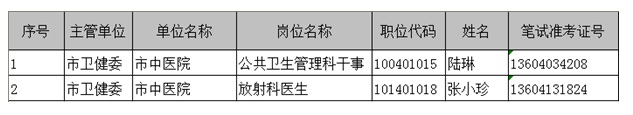 